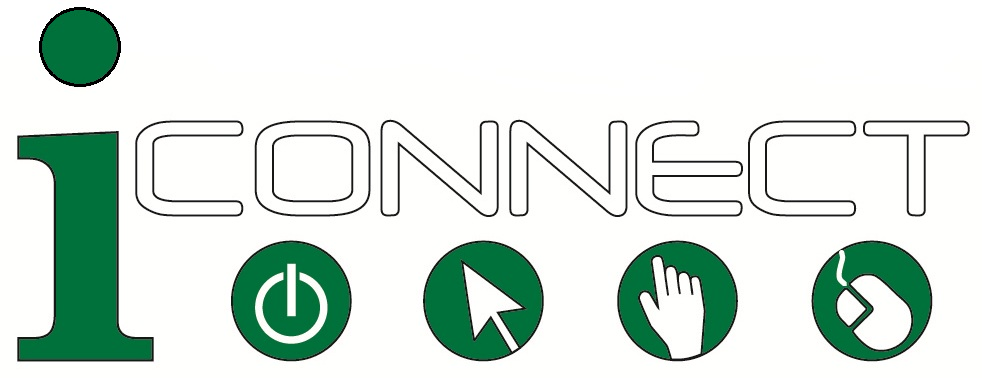 Workshop AgendaThe following agenda addresses two basic skill setsCommunicating effectively with computer / Internet novices to accomplish a particular task such as filling out a form or applicationProviding basic concepts that set the foundation for novices to learn more on their own and become digitally independent 10 Minutes	Greeting & Coffee10 Minutes	Welcome & Workshop Overview20 Minutes	IntroductionsAny particular questions you bring to this workshop? Specific skills you want to improve?  20 Minutes	Discussion of Pedagogy of Working with Adult Learners		Skills & principles of effective engagement	Effective strategies for helping adult learners begin to learn computer skills on their own.
20 Minutes	Resources and MaterialsTools to improve effectiveness and efficiency in working with online beginners 40 Minutes	Putting Concepts into Practice Role play digital beginners & assisters			 30 Minutes	Role Play Debrief20 Minutes	Resources for Learning Computer Basics & Conclusion			See e4vt.org/intro-to-the-webThe iConnect: Skills for Working with Internet Beginners training was developed by the Community College of Vermont for the e-Vermont Community Broadband Project. If you are interested in learning more, please visit: e4vt.org/iconnect 